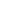 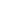 Số: 171-KH/ĐTN                     TP. Hồ Chí Minh, ngày 02 tháng 01 năm 2021KẾ HOẠCHTỔ CHỨC HỘI THI THỜI TRANG TÁI CHẾ“XUÂN YÊU THƯƠNG 2021”I. MỤC TIÊU- Kỷ niệm 91 năm Ngày thành lập Đảng Cộng sản Việt Nam (3/2/1930 - 3/2/2021), Chào mừng Đại hội Đảng toàn quốc lần thứ XIII và đón Tết nguyên đán Tân Sửu- Thúc đẩy phong trào Tuổi trẻ sáng tạo trong đoàn viên, thanh niên.- Tuyên truyền, giáo dục nhận thức và khuyến khích đoàn viên, thanh niên thực hành 3T (Tiết giảm, Tái sử dụng, Tái chế chất thải) trong đời sống hàng ngày, góp phần bảo vệ môi trường sống.- Tạo sân chơi bổ ích, tạo môi trường cho đoàn viên, thanh niên giao lưu, học hỏi, thể hiện tư duy sáng tạo.- Tặng quà Tết cho học sinh - sinh viên có hoàn cảnh khó khăn.II. NỘI DUNG THỰC HIỆN1. Thời gian, địa điểm:- Thời hạn đăng ký: 16g00, ngày 15/01/2021 (thứ sáu). Địa điểm: Thầy Lộc – Phòng Tổ chức – Hành chính. Các file nhạc có liên quan gửi về địa chỉ mail: doantn@hcmpreu.edu.vn - Vòng góp ý: 18g00, ngày 20/01/2021 (thứ 4). Địa điểm: Nhà Đa năng - Chung kết: 18g00, ngày 24/01/2021 (chủ nhật). Địa điểm: Nhà Đa Năng2. Đối tượng:- Chi đoàn khối Dự bị dân tộc. Ban tổ chức tiến hành phân chia các chi đoàn ngẫu nhiên thành các đội dự thi, mỗi đội dự thi gồm 2 chi đoàn.- Khối Lưu HS tham gia tùy theo khả năng.3. Chủ đề: Bảo vệ môi trường, chào Xuân Tân Sửu 2021.4. Nội dung thi:- Mỗi đội dự thi chuẩn bị 01 bộ sưu tập thời trang gồm tối thiểu 04 – 06 sản phẩm (02 – 03 cặp nam và nữ).- Các sản phẩm được trình diễn dưới dạng 01 mini show thời trang (bao gồm văn nghệ xen kẽ với trình diễn thời trang có lời giới thiệu).- Nguyên liệu thiết kế: là những vật liệu phế thải có thể tái chế như: vỏ hộp sữa, vỏ mì gói, vỏ lon nước, chai nhựa, ly nhựa, giấy báo, giấy tập cũ, vỏ hộp bánh, bút bi đã hết mực,…).- Không giới hạn loại vật liệu phế thải, không giới hạn về kích thước tác phẩm dự thi.5. Một số quy định:- Thời gian dành cho mỗi tiết mục không quá 15 phút. - Trang phục phù hợp với chủ đề: bảo vệ môi trường, chào Xuân Tân Sửu 2021.- Các đội dự thi tự viết lời giới thiệu về phần thi của đội thi mình (giới thiệu về chất liệu, ý nghĩa thiết kế, thông điệp muốn chuyển tải).+ Tổng điểm của phần thi là 100 điểm. (Thể lệ Hội thi gửi kèm)6. Cơ cấu giải thưởng:- Các giải chính thức của Hội thi:+ 01 Giải Nhất: 700.000đ + giấy khen.+ 01 Giải Nhì: 500.000đ + giấy khen. + 02 Giải Ba: 300.000đ/giải + giấy khen.- Các giải phụ của Hội thi:+ 01 giải trang phục tái chế đẹp nhất: 200.000đ + giấy khen.III. TỔ CHỨC THỰC HIỆN VÀ PHỐI HỢP1. Tổ chức thực hiện:- Phụ trách chung: Đ/c Nguyễn Thế Trường.- Ban tổ chức:+ Đ/c Nguyễn Thế Trường – Bí thư Đoàn Trường – Trưởng ban.+ Đ/c Nguyễn Văn Toàn – Bí thư Chi đoàn GV-CNV – Phó ban.+ Đ/c Trần Thị Quế Trâm –Phó Bí thư Đoàn Trường - Thành viên.+ Đ/c Nguyễn Tuấn Lộc – UV BTV Đoàn Trường - Thành viên.- Ban giám khảo:+ Đ/c Nguyễn Tuấn Lộc – BTV Đoàn Trường – Trưởng ban.+ Đ/c Trần Thị Quế Trâm – Phó Bí thư  Đoàn Trường – Thành viên.+ Giám khảo khách mời.- Trước chương trình:+ Họp triển khai chương trình: đ/c Toàn, đ/c Lộc.+ Tổng hợp tiết mục và xây dựng kịch bản: đ/c Lộc, đ/c Toàn.+ Dự trù kinh phí, thông báo, thư mời, giải thưởng, giấy khen: đ/c Quế Trâm, đ/c Mai Trâm.+ Thiết kế băng rôn, tin bài: đ/c Lộc, đ/c Toàn.+ Băng rôn, xếp bàn ghế: đ/c Duy+ Nước uống, khăn bàn, trang trí hoa: đ/c Vinh.+ Duyệt tiết mục: Đ/c Toàn + BGK.+ Hỗ trợ âm thanh, ánh sáng: đ/c Nghĩa.- Trong chương trình:+ Hướng dẫn HS ghi hình, quan sát, xử lý tình huống: đ/c Trường.+ Hỗ trợ âm thanh, ánh sáng: đ/c Nghĩa.+ Điều phối tiết mục: đ/c Toàn.+ Ban giám khảo: Đ/c Lộc – Trưởng ban- Sau chương trình: + Điều khiển thu dọn bàn ghế: đ/c Duy+ Điều khiển dọn nước uống, khăn bàn: đ/c Vinh.+ Nhắc HS nộp và thu trang phục ngay sau tiết mục: đ/c Duy, đ/c Mai Trâm.+ Phát thưởng: đ/c Mai Trâm2. Phối hợp:- Phòng Quản trị thiết bị hỗ trợ âm thanh, ánh sáng: 18g00, ngày 20/01/2021 (Thứ Tư) và 18g00 ngày 24/01/2021 (Chủ nhật).- Phòng TC-HC-CT hỗ trợ khăn trải bàn, nước uống, công tác vệ sinh.- Chi đoàn GV-CNV: tham gia theo các nhiệm vụ phân công.- GVCN: phối hợp phát động học sinh tham gia.Trên đây là kế hoạch tổ chức Hội thi thời trang tái chế “Xuân yêu thương 2021”, Ban Thường vụ Đoàn Trường đề nghị BCH các chi đoàn thực hiện nghiêm túc kế hoạch; kính đề nghị các phòng ban, giáo viên chủ nhiệm hỗ trợ thực hiện./.ĐẢNG ỦY-BAN GIÁM HIỆU       TM. BTV ĐOÀN TRƯỜNG     LẬP KẾ HOẠCHBÍ THƯ Lê Hữu Thức                           Nguyễn Thế Trường               Nguyễn Văn ToànTP. Hồ Chí Minh, ngày 28 tháng 12 năm 2020THỂ LỆHỘI THI THỜI TRANG TÁI CHẾ “SẮC XUÂN 2021”NĂM HỌC 2020 – 20211. Một số quy định của Hội thi: - Các đội phải có mặt tại địa điểm đúng thời gian quy định;- Các đội được cung cấp thể lệ Hội thi;- Thành viên Ban giám khảo không phải là giáo viên chủ nhiệm. Ban Giám khảo làm việc độc lập, điểm của đội thi là điểm trung bình cộng của Ban Giám khảo.- Các giải sẽ được công bố tại Vòng chung kết. - Những bộ sưu tập đã đạt giải ở các cuộc thi thiết kế thời trang khác không được tham gia cuộc thi.- Ban Tổ chức được toàn quyền sử dụng mà không phải trả bất kỳ một khoản chi phí nào cho các hình ảnh của thí sinh tham dự để phục vụ các hoạt động tuyên truyền của Ban Tổ chức;- Các đội tham gia cuộc thi phải đảm bảo quyền tác giả của mình đối với tác phẩm dự thi. Ban Tổ chức sẽ không chịu trách nhiệm nếu có bất kỳ tranh chấp nào phát sinh liên quan đến quyền tác giả của bài dự thi;- Trong mọi trường hợp, quyết định của Trường Ban Tổ chức là quyết định cuối cùng.- Thời gian dành cho mỗi tiết mục không quá 15 phút. Cứ mỗi khi +1 phút sẽ bị trừ 10 điểm.2. Thang điểm: Tổng điểm của phần thi là 100 điểm, gồm các tiêu chí:- Cách xử lý chất liệu: 20 điểm.- Tính thẩm mỹ của trang phục: 20 điểm.- Tính sáng tạo: 20 điểm.- Tính ứng dụng, ý nghĩa của sản phẩm: 20 điểm.- Phong cách trình diễn: 10 điểm.- Thuyết minh bộ sưu tập: 10 điểm.BAN TỔ CHỨC HỘI THIĐOÀN TRƯỜNG DỰ BỊ ĐẠI HỌC TP. HCM***ĐOÀN TNCS HỒ CHÍ MINHBAN TỔ CHỨC HỘI THI“ SẮC XUÂN 2021”